Številka: 4782-32/2023-3130-18Datum:   19. 12. 2023Republika Slovenija, Ministrstvo za javno upravo, Tržaška cesta 21, Ljubljana, skladno s 50. členom Zakona o stvarnem premoženju države in samoupravnih lokalnih skupnosti (Uradni list RS, št. 11/18, 79/18 in 78/23 – ZORR, v nadaljevanju ZSPDSLS-1) in 13. členom Uredbe o stvarnem premoženju države in samoupravnih lokalnih skupnosti (Uradni list RS, št. 31/18) objavlja  RAZPIS SPLETNE JAVNE DRAŽBE ZA PRODAJO NEPREMIČNINE: Poslovna stavba VILA ŠKAPIN na naslovu Trubarjeva ulica 11, 2000 Maribor1. Naziv in sedež organizatorja javne dražbe Republika Slovenija, Ministrstvo za javno upravo, Tržaška cesta 21, 1000 Ljubljana.2. Način in čas izvedbe javne dražbe3. Predmet javne dražbe Predmet prodaje so nepremičnine:ID znak: parcela 657 803/1, katastrska občina 657 MARIBOR GRAD parcela 803/1 (ID 2060814), v izmeri 790,00 m², poseljena zemljišča, območja centralnih dejavnosti,ID znak: parcela 657 803/3, katastrska občina 657 MARIBOR GRAD parcela 803/3 (ID 2733876) v izmeri 58,00 m², območja centralnih dejavnosti,ID znak: parcela 657 803/4, katastrska občina 657 MARIBOR GRAD parcela 803/4 (ID 4245339) v izmeri 36,00 m², poseljena zemljišča, ID znak: parcela 657 803/5, katastrska občina 657 MARIBOR GRAD parcela 803/5 (ID 382299)v izmeri 45,00 m², poseljena zemljišča, območja centralnih dejavnosti,ID znak: stavba 657-852-1,ID znak: stavba 657-852-2,ID znak: stavba 657-839-1.Skupna površina prostorov v stavbi je 1.295,99 m², površina vseh zemljišč v kompleksu pa meri 929 m².Republika Slovenija je lastnica, Ministrstvo za javno upravo pa upravlja s predmetnimi  nepremičninami do celote (1/1). Nepremičnine so zemljiškoknjižno urejene. Iz vpogleda v eZK izhaja, da so vse nepremičnine bremen proste.Vse nepremičnine so urejene (urejena parcela je tista, ki ima urejeno mejo in na podlagi urejene meje izračunano površino).Osnovna namenska raba parcel je: stavbna zemljišča v ureditvenem območju naselja, podrobna namenska raba je: površine za centralne dejavnosti. Vrsta varovanega območja je: kulturna dediščina razglašena za naselbinsko območje.Na nepremičninah obstaja zakonska predkupna pravica Mestne občine Maribor v skladu z določili 62. člena Zakona o varstvu kulturne dediščine (Uradni list RS, št. 16/08, 123/08, 8/11 – ORZVKD39, 90/12, 111/13, 32/16, 21/18 – ZNOrg in 78/23 – ZUNPEOVE).Poslovna stavba - VILA ŠKAPIN na naslovu Trubarjeva ulica 11, 2000 Maribor je spomenik lokalnega pomena. Z odlokom o razglasitvi kulturnih in zgodovinskih spomenikov na območju občine Maribor (MUV št. 5/1992) je razglašena kot umetnostni in arhitekturni spomenik. Varstveni režim določa, da se spomenik varuje v celoti, neokrnjenosti in izvirnosti. Dovoljeni so posegi za ohranitev spomenika in valorizacijo njegovih spomeniških lastnosti. Pred kakršnimi koli posegi na spomeniku je potrebno pridobiti kulturnovarstvene pogoje in soglasje Zavoda za varstvo kulturne dediščine Republike Slovenije.Enonadstropna vogalna vila v vrtu stoji na vogalu Trubarjeve in Mladinske ulice. Zgrajena je bila leta 1893 v neorenesančnem slogu za družino Škapin. Čokato stavbno telo je na severni fasadi poudarjeno s stebriščno vhodno lopo, na južni strani pa z višjim triosnim rizalitom. Rizalit poudarja še konzolni balkon s kovano ograjo v nadstropju. Fasade so členjene z bogato fasadno dekoracijo - z rustiko, vodoravnimi fugami, zidci, okenskimi obrobami, edikulami, slepimi okenskimi okviri, nišami, pilastri z jonskimi kapiteli, girlandami in kitami iz štuka. Okrasje dopolnjuje še dekorativna poslikava iz leta 1903. Fasada naj bi spominjala na fasado mariborskega gledališča iz leta 1864. Vila Škapin je odličen primer historičnega oblikovanja stavbne mase z bogatim fasadnim neorenesančnim okrasjem, ki ponavlja vzore italijanske pozneje renesanse. Po tipskem načrtu okoli leta 1893 zgrajena enonadstropna neorenesančna vila stoji ob robu mestnega parka, na vogalu Trubarjeve (nekdanje Theatergasse) in Mladinske ulice. Na manjši parceli skorajda brez vrta je na simetrično zasnovan tloris postavljeno čokato stavbno telo, ki ga na severni strani naglaša vhodna arkadna lopa, na južni, glavni fasadi pa osrednji triosni rizalit, ki prerašča stavbno maso. Stavba namreč ni homogeno telo temveč razrahljan skupek posameznih stavbnih delov. Z bogato fasadno dekoracijo sodi v skupino historičnih vil zadnjega desetletja 19. stoletja, ko se arhitektura odpove horizontalizmu na račun steno prepredajočega ornamenta. Ta se na vili kaže v obliki oken, obdanih z edikulami, niš in slepih okenskih okvirjev, pilastrov z renesančno oblikovanimi kapiteli, girland in kit iz štuka ter z naslikanimi okraski, med njimi tudi letnico 1893, ki se skriva v edikuli pritličja na vzhodni fasadi. Nad »serliano« v prvem nadstropju naslikani napol ležeči ženski figuri - personifikaciji, ki v rokah držita rog izobilja, simbol bogastva in blagostanja, in oljčno vejico ter trobento, ki naj širi slavo dobrih del lastnika, nam žal ne razkrijeta naročnika in prvotnega lastnika te stavbe. Pročelje naj bi spominjalo na glavno fasado mariborskega gledališča, ki so ga po načrtih graškega arhitekta Johanna Schöbla (1823-1870) zgradili leta 1864. Notranjščina vile z nizom reprezentančnih sob in osrednjim salonom, ki se odpira na konzolni balkon s kovano ograjo, v prvem nadstropju je bila leta 1926 nekoliko predelana, načrte za posodobitev vile z moderno kuhinjo in kopalnico je za novega lastnika, mariborskega odvetnika Karla Škapina (1877-1953), pripravil mariborski stavbenik Adolf Baltzer. Po drugi svetovni vojni je bila stavba nacionalizirana in predelana v stanovanja, zaradi nevzdrževanja pa je bila leta 1990 skoraj porušena in prazna. Po uspešni prenovi 1998 se je v njej naselil oddelek Ministrstva za gospodarstvo Republike Slovenije.4. Izklicna vrednost javne dražbe in najnižji znesek višanja na javni dražbi5. VarščinaUspelemu dražitelju se bo vplačana varščina vštela v kupnino, ostalim pa bo brezobrestno vrnjena v roku 30 dni po opravljeni javni dražbi, razen v primerih, navedenih v tem razpisu.6. Pogoji pravnega poslaNepremičnina se prodaja po načelu videno – kupljeno, zato morebitne reklamacije ne bodo upoštevane. Prodajalec ne jamči za izmere površin, niti za njihov namen uporabe. Kupec sam prevzema obveznost odprave morebitnih pomanjkljivosti v zvezi s kvaliteto in obsegom predmeta prodaje.Kupnino, zmanjšano za znesek vplačane varščine, je kupec dolžan plačati v 30-ih dneh po sklenitvi prodajne pogodbe. Plačilo celotne kupnine v določenem roku je bistvena sestavina pravnega posla. V kolikor kupnina ni plačana v roku, se šteje posel za razvezan po samem zakonu, varščina pa se zadrži kot pogodbena kazen. Kupec bo dolžan poleg najvišje izklicane ponujene cene plačati še 2 % davek na promet nepremičnin in vse stroške v zvezi s prenosom lastništva na predmetu javne dražbe (overitve, takse, vpis v zemljiško knjigo in drugo).7. Sestava komisije javne dražbe in cenilec Postopek javne dražbe bo izvedla komisija Ministrstva za javno upravo v sestavi:Metka Smrdel – predsednica, Tatjana Hudobivnik – članica,Andreja Kozlar – članica,Tanja Bašelj – nadomestna članica.Zaradi nepredvidljivih dogodkov se sestava komisije lahko spremeni, o čemer bodo prijavljeni dražitelji obveščeni. Če prijavljeni dražitelj zaradi tega ne izpolnjuje več pogoja iz druge alineje 8. točke tega razpisa za sodelovanje na javni dražbi, mora o tem nemudoma obvestiti organizatorja javne dražbe na način, ki bo naveden v obvestilu dražitelju o spremembi komisije. Poročilo o oceni vrednosti predmetnih nepremičnin z dne 21. 11. 2023 je izdelala Barbara Klugler, Ulica Slave Klavore 7, 2000 Maribor, sodna cenilka za gradbeništvo - nepremičnine, št. P-53/2015.8. Pogoji za prijavo in sodelovanje na javni dražbiZa prijavo in sodelovanje na javni dražbi mora zainteresirani dražitelj izpolnjevati naslednje pogoje:pravočasno vplačati varščino iz 5. točke tega razpisa javne dražbe, ni cenilec ali član komisije javne dražbe, ki so navedeni v 7. točki tega razpisa javne dražbe ter z njimi povezana oseba, za katero se šteje:fizična oseba, ki je s članom komisije ali cenilcem v krvnem sorodstvu v ravni vrsti do katerega koli kolena, v stranski vrsti pa do tretjega kolena, ali ki je s članom komisije ali cenilcem v zakonu, zunajzakonski skupnosti, sklenjeni ali nesklenjeni partnerski zvezi ali v svaštvu do drugega kolena, ne glede na to, ali je zakonska zveza oziroma partnerska zveza prenehala ali ne,fizična oseba, ki je s članom komisije ali cenilcem v odnosu skrbništva ali posvojenca oziroma posvojitelja,pravna oseba, v kapitalu katere ima član komisije ali cenilec delež večji od 50 odstotkov indruga oseba, s katerimi je glede na znane okoliščine ali na kakršnem koli pravnem temelju povezan član komisije ali cenilec, tako da zaradi te povezave obstaja dvom o njegovi nepristranskosti pri opravljanju funkcije člana komisije ali cenilca inje pravna ali fizična oseba, ki lahko postane lastnik nepremičnin v Republiki Sloveniji.9. Način in rok prijave na javno dražbo Komunikacija z organizatorjem javne dražbe in prijava k sodelovanju na javni dražbi poteka elektronsko. Na spletno javno dražbo se bo mogoče prijaviti od 4. 1. 2024 od 10.00 ure dalje.Zainteresirani dražitelj se k sodelovanju na predmetni javni dražbi prijavi sam ali po zakonitem zastopniku oziroma pooblaščencu v zgoraj navedenem roku na navedeni povezavi za prijavo. V kolikor je za sodelovanje na javni dražbi kot dražitelj zainteresiranih dvoje ali več oseb skupaj kot povezane sodelujoče osebe, morajo te za prijavo in sodelovanje na javni dražbi pooblastiti skupnega pooblaščenca, ki je lahko eden izmed povezanih sodelujočih oseb ali tretja oseba. Skupni pooblaščenec mora ob vnosu podatkov za prijavo na javno dražbo navesti zahtevane podatke in predložiti pooblastilo. Obvezne priloge prijave so:potrdilo o pravočasno vplačani varščini,izjava, da dražitelj ali izjave povezanih sodelujočih osebe, da niso povezane osebe, kot izhaja iz druge alineje prvega odstavka 8. točke tega razpisa,pooblastilo oziroma pooblastila za sodelovanje na dražbi, če bo v imenu dražitelja na dražbi sodeloval njegov pooblaščenec ali skupni pooblaščenec povezanih sodelujočih oseb,dokazilo o zastopstvu, če bo v imenu dražitelja na dražbi sodeloval njegov zastopnik inizjava s podatki o solastnikih, v primeru, da dražitelj sodeluje na dražbi tudi v imenu povezanih sodelujočih oseb ali povezane sodelujoče osebe na dražbi zastopa pooblaščenec.Za prijavo na dražbo je potrebna PREDHODNA REGISTRACIJA NA PORTAL https://mju.edrazbe.si/), prijava na portalu, ki uporabnika preusmeri na sistem SI-PASS. Avtentikacija v sistemu SI-PASS je obvezen pogoj za prijavo v sistem https://mju.edrazbe.si/.Organizator spletne javne dražbe mora najkasneje dva dni pred začetkom dražbe do konca dneva (to je 23. 1. 2023 do 24:00 ure) v portalu odprte spletne javne dražbe na spletnem naslovu https://mju.edrazbe.si/, prejeti popolno prijavo na spletno javno dražbo.  V prijavi dražitelj označi vlogo (dražitelj, zastopnik, pooblaščenec) in izpolni vsaj zahtevane podatke, priloži potrdilo o vplačilu varščine in izjavo, da ni povezana oseba, če je zastopnik ali pooblaščenec (druge pravne ali fizične osebe) priloži še dokazilo o zastopstvu ali pooblastilo in, v primeru povezanih sodelujočih oseb tudi izjavo o solastnikih. Obrazec pooblastila in obeh izjav so priloge tega razpisa, pooblastilo pa je dostopno tudi na povezavi ob izbiri vloge pooblaščenca ali zastopnika. Pooblastila in izjave s podatki o solastnikih ni treba oddati na priloženih obrazcih, mora pa vsebovati vse podatke, ki so razvidni iz priloženih obrazcev. Izjava, da ni povezana oseba, se priloži z vsebino iz obrazca iz priloge. Spreminjanje ali dodatno navajanje drugih subjektov po izvedeni spletni javni dražbi ni več mogoče.S pravočasno in s strani organizatorja potrjeno elektronsko prijavo in vplačilom varščine do zahtevanega roka dobi dražitelj pravico pristopiti k spletni javni dražbi. Dražitelji bodo takoj po uspešno oddani prijavi na odprto spletno javno dražbo za posamezen predmet na portalu https://mju.edrazbe.si/, prejeli elektronsko sporočilo s potrditvijo uspešno oddane prijave, in sicer na elektronski naslov, ki so ga vnesli ob registraciji (prijavo je mogoče preveriti tudi na portalu v meniju Moje aktualne prodaje, če elektronskega sporočila dražitelj ne bi prejel, saj prejem elektronskega sporočila ni v celoti odvisen od informacijskega sistema https://mju.edrazbe.si/).Elektronsko sporočilo bodo PREJELI IZKLJUČNO DRAŽITELJI, KI SO USPEŠNO ODDALI ELEKTRONSKO PRIJAVO in so navedli pravilen elektronski naslov. Prejem potrebnih podatkov o dražitelju (t.j. podatki, ki se bodo prevzeli v morebitno kasnejšo prodajno pogodbo) je pogoj, da bo lahko organizator javne dražbe pravočasno potrdil dražitelja za sodelovanje na spletni javni dražbi. Ob prijavi na spletno javno dražbo dobi dražitelj status (v meniju Moje aktualne prodaje) »V potrjevanju«. Organizator spletne javne dražbe bo po preveritvi pogojev dražitelja, v kolikor ne bo izpolnjeval pogojev, zavrnil (status »Zavrnjen«), sicer ga bo potrdil (status »Potrjen«) najkasneje do začetka javne dražbe. Na dražbi lahko sodelujejo izključno potrjeni dražitelji. Dražitelji lahko vsak trenutek pogledajo svoj status na portalu https://mju.edrazbe.si/, tako da se prijavijo na portal ter med »Moje aktualne prodaje« preverijo svoj status na posamezno prijavljeno spletno dražbo.V primeru nepravočasnega vplačila varščine in/ali v primeru, da dražitelj do roka ne odda popolne elektronske prijave oziroma dražitelj ne izpolnjuje drugih pogojev iz razpisa, ne bo mogel sodelovati na spletni javni dražbi (bo zavrnjen oziroma ne bo potrjen).V tem primeru bo morebitno plačilo varščine ob nepopolni elektronski prijavi dražitelju vrnjeno istočasno kot varščina dražiteljem, ki na dražbi ne bodo uspeli.Vsa sistemska obvestila do zaključka elektronske dražbe so dostopna znotraj sistema. Elektronski naslov, ki ga bo dražitelj sporočil v prijavi (se je z njim registriral na portalu) je tudi elektronski naslov, ki bo uporabljen za vso nadaljnjo komunikacijo z udeleženci spletne javne dražbe, po njenem zaključku.V primeru, da dražitelj ne bo mogel pridobiti lastninske pravice na nepremičnini zaradi zakonskih omejitev na svoji strani, ali v primeru, da ne bo podpisal pogodbe na poziv prodajalca (organizatorja spletne javne dražbe), se varščina zadrži.Uspešna ponudba dražitelja, dana v informacijskem sistemu v času trajanja spletne javne dražbe, veže do zaključka dražbe (oziroma do uspešne ponudbe drugega dražitelja) in do tedaj dražitelj ne more odstopiti ali jo na kakršen koli drug način razveljaviti. Varščina, dana s strani najugodnejšega dražitelja, ima naravo are. Če bo več dražiteljev vplačalo varščino, pa nihče ne bo dražil, se šteje, da je dražba neuspešna, varščina pa se zadrži. Da bo dražba štela za uspešno, mora vsaj en dražitelj v informacijskem sistemu potrditi vsaj izklicno ceno. 10. Pravila, pogoji in potek spletne javne dražbeJavna dražba poteka izključno elektronsko preko portala na spletnem naslovu https://mju.edrazbe.si/ (dostop je mogoč z aktualnim spletnim brskalnikom, kot je Google Chrome, Mozilla Firefox, Safari, Microsoft Edge ipd., vse aktualne verzije – portal ne deluje na s strani proizvajalca Microsoft nepodprtem brskalniku Internet Explorer. Na naslovu https://mju.edrazbe.si/selfdiag je mogoče preveriti ali je portal uporabnika povezan s spletno povezavo, ki omogoča delovanje spletnih dražb). Ponudbe, ki ne bodo oddane skladno s temi pravili, organizator spletne javne dražbe ne bo upošteval.Dražitelji, ki bodo pravočasno posredovali organizatorju spletne javne dražbe podatke – dokumente na način, kot je navedeno zgoraj, bodo najkasneje do začetka spletne javne dražbe potrjeni v portalu – potrditev s strani urednika spletne javne dražbe dodeli uporabniku enolični znak. Enolični znak enolično določa dražitelja, ter se tekom draženja izpiše pri dražitelju, ki je dražil (potek spletne javne dražbe je do izteka anonimiziran, saj je vsako draženje označeno z enoličnim znakom, prav tako dražitelji ob zaključku posamezne spletne javne dražbe dobijo avtomatično izdelano anonimizirano poročilo o poteku spletne javne dražbe). Enolični znak bo do izteka spletne dražbe viden samo njemu znotraj portala, prikaže se po njegovi potrditvi s strani urednika spletne javne dražbe (enolični znak je namenjen njegovi anonimizaciji in ga ni potrebno nikamor vpisovati).V primeru težav ali vprašanj, ki NISO VSEBINSKE NARAVE, lahko uporabnik kontaktira tehnično pomoč preko "Pomoči v živo" (ikona v spodnjem desnem kotu spletne strani). Tehnično pomoč na enak način lahko dražitelj kontaktira tudi za druga tehnična vprašanja. Navodila za uporabo portala, videonavodila za prijavo in potek draženja (navodila so generalizirana za portal edrazbe.si, ne glede na organizatorja, in se lahko grafično razlikujejo glede na organizatorja posamezne prodaje) si lahko dražitelji ogledajo na spletni strani https://mju.edrazbe.si/helpZa tehnično izvedbo spletne javne dražbe veljajo pravila delovanja spletnega portala (navodila za uporabo portala: https://mju.edrazbe.si/help).Najugodnejši dražitelj je tisti, ki ponudi najvišjo ceno. Če nihče od dražiteljev (niti, če je prijavljen in potrjen en sam dražitelj) v sistemu ne potrdi vsaj izklicne cene, nepremičnina ni prodana, spletna javna dražba se zaključi kot neuspešna, varščine pa se zadržijo. Spletna javna dražba se bo izvajala ob datumu in terminu, navedenem v tem razpisu in bo potekala 30 minut z možnostjo podaljšanja, brez omejitve skrajnega roka trajanja. Princip pogojnega podaljševanja je zastavljen na sledeči način: če bo kadarkoli znotraj zadnjih dveh minut pred iztekom javne dražbe katerikoli dražitelj uspešno zvišal ceno, se bo dražba avtomatično podaljšala za nadaljnji dve minuti (kar bo razvidno vsem dražiteljem v realnem času znotraj portala). Če bo nato dve minuti ali manj pred iztekom novega (podaljšanega roka) spet katerikoli dražitelj uspešno zvišal ceno, se bo dražba spet podaljšala za nadaljnji dve minuti in tako dalje. To pomeni, da se bo dražba podaljševala, dokler je interes dražiteljev za draženje, brez skrajnega roka.Najmanjši možni korak višanja cene v dražbenem postopku (prvo draženje je lahko draženje za izklicno ceno ali višjo) je 10.000,00 EUR. Dražiteljem bo portal ves čas, od začetka spletne javne dražbe, ko bodo identificirani v portal, kazal preostanek časa do zaključka spletne javne dražbe, morebitna podaljšanja spletne javne dražbe, trenutno najboljšo ponudbo, vendar brez identifikacijske navedbe, kateri dražitelj jo je podal (viden bo le enolični znak vsakega dražitelja, ki je dražil, ob ceni, ki jo je podal), ter trenutno najboljšo ceno dražitelja. Portal bo nudil možnost draženja (podaje nove cene), ki bo najmanj za najmanjši možni korak višanja cene višja od izklicne oziroma vsakokratne trenutno aktualne cene ali višja  V primeru, da dražitelj želi zvišati ceno za več kot trikratnik trenutne cene, ga portal pred samo oddajo take ponudbe na to opozori, oddaja ponudbe pa je še vedno mogoča s pritiskom na gumb »Draži«.Dražitelj je vezan na svojo ponudbo, dokler ni podana višja ponudba, na spletni javni dražbi pa uspe dražitelj, ki ponudi najvišjo ceno.Ponudba veže dražitelje do zaključka spletne javne dražbe, najugodnejšega dražitelja pa do sklenitve pogodbe in dražitelj do tedaj ne more odstopiti, ali jo na kakršen drugi način razveljaviti.Neposredno po zaključku spletne javne dražbe portal vsem vpisanim dražiteljem izpiše poročilo o poteku spletne javne dražbe, iz katerega je razviden celoten potek draženja, prejete uspešne in neuspešne ponudbe vsakega od dražiteljev s časi draženja, ter najuspešnejši dražitelj z uspešno ponudbo (v anonimizirani obliki, tako da imena in vloge dražiteljev niso vidne, temveč zgolj njihovi enolični znaki - enako kot v času poteka spletne javne dražbe). Pri pripravi in sklenitvi prodajne pogodbe bo organizator spletne javne dražbe glede pogodbenih strank in solastništva upošteval podatke o solastnikih in deležih, razvidnih iz obrazca »Izjava s podatki o solastnikih« in obrazca »pooblastilo«. 11. Sklenitev prodajne pogodbe in plačilo kupnineProdajna pogodba za predmet javne dražbe bo sklenjena z uspešnim dražiteljem. Pred podpisom pogodbe mora najugodnejši dražitelj predložiti dokazila, ki potrjujejo resničnost prijavnih podatkov. Z uspešnim dražiteljem mora biti prodajna pogodba sklenjena v 15 dneh po končani dražbi oziroma po poteku roka za uveljavitev predkupne pravice ali po pridobitvi zakonsko zahtevanega soglasja. Če uspešen dražitelj ne podpiše pogodbe v tem roku, se mu rok za sklenitev pogodbe lahko podaljša, vendar ne za več kot 15 dni, ali pa organizator zadrži njegovo varščino. Če dražitelj ne podpiše pogodbe v podaljšanem roku, organizator zadrži njegovo varščino in odstopi od sklenitve posla.12. Pridobitev dodatnih informacij in ogled nepremičnineZainteresirani dražitelji se lahko za dodatne informacije glede javne dražbe ali ogleda predmeta javne dražbe (ogled predmeta prodaje je možen izključno na podlagi predhodnega dogovora), vsak delovni dan med 10.00 in 12.00 uro obrnejo: na kontaktno osebo Tatjana Hudobivnik, telefon 01/478-85-02, e-pošta: tatjana.hudobivnik@gov.si alisplošen elektronski naslov organizatorja javne dražbe: gp.mju@gov.si, s pripisom »številka zadeve 4782-32/2023-3130«.Dodatne informacije o javni dražbi in predmetu javne dražbe je mogoče pridobiti do začetka javne dražbe.13. OpozoriloOrganizator javne dražbe lahko brez odškodninske odgovornosti do sklenitve prodajne pogodbe, postopek javne dražbe ustavi, pri čemer morebitne vplačane varščine povrne zainteresiranim dražiteljem oziroma dražiteljem. Ustavitev spletne javne dražbe je vidna na portalu.14. Obvestilo posameznikom po 13. členu Splošne uredbe o varstvu podatkov (GDPR)Obvestilo posameznikom po 13. členu Splošne uredbe o varstvu podatkov (GDPR) glede obdelave osebnih podatkov v elektronskih zbirkah in zbirkah dokumentarnega gradiva Ministrstva za javno upravo je objavljeno na spletni strani: https://www.gov.si/assets/ministrstva/MJU/DSP/Sistemsko-urejanje/OBVESTILO_ravnanje_s_stvarnim_premozenjem-1.pdf                                                                              mag. Franc Props                                                                                               minister za javno upravo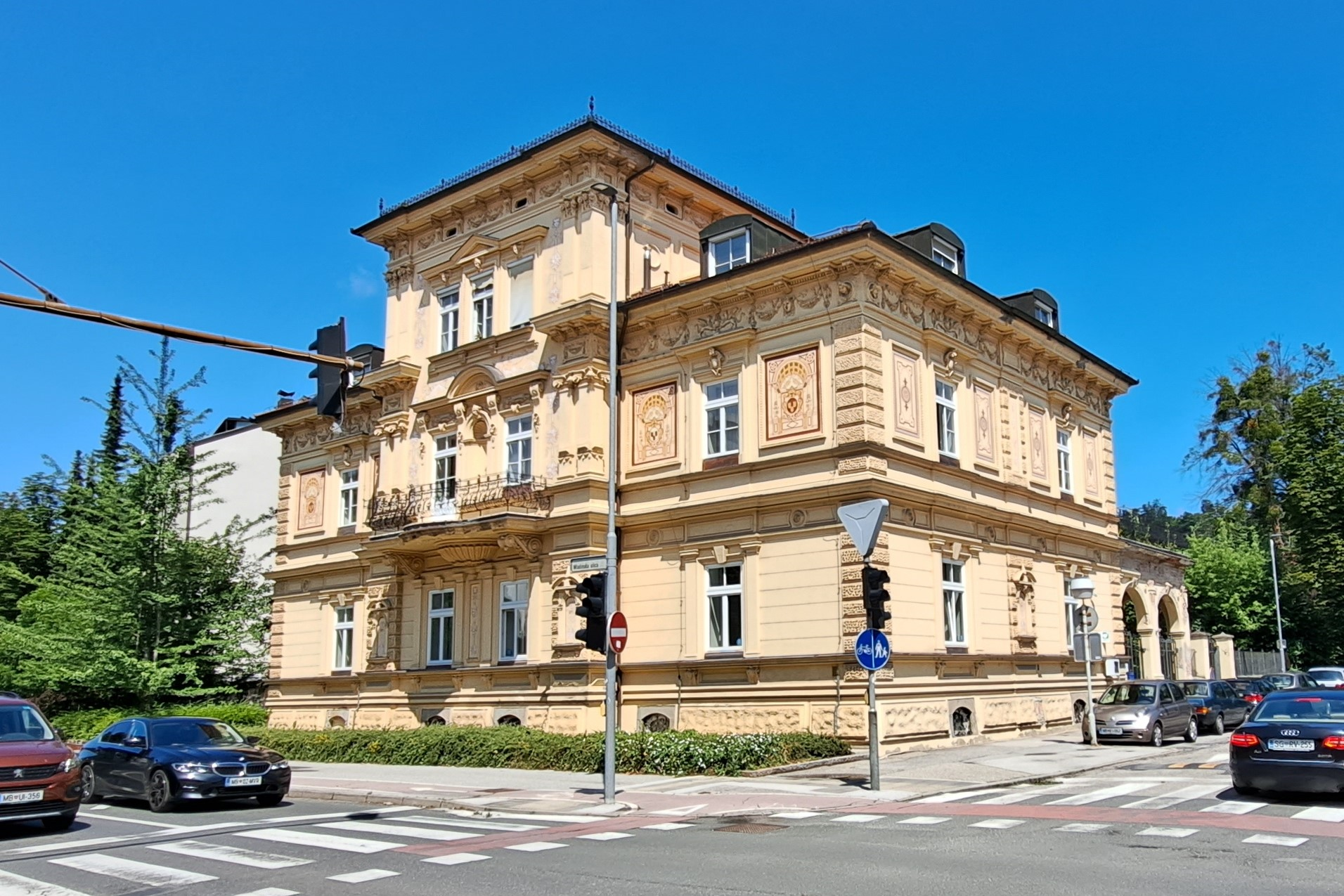 Način izvedbespletna javna dražbaPovezavahttps://mju.edrazbe.si/Datumčetrtek, 25. 1. 2024Ura začetkaob 12:00 uriVrsta predmetaNepremičnine – kompleks: Poslovna stavba - VILA ŠKAPINTipzemljiške parcele s stavbamaID znakparcela 657 803/1, parcela 657 803/3, parcela 657 803/4, parcela 657 803/5, stavba 657-852-1, stavba 657-852-2 in stavba 657-839-1Delež1/1 (celota)RegijaštajerskaNaslov/lokacijaTrubarjeva ulica 11, 2000 Maribor Površinastavba: 1.295,99 m², parcele 929 m²Kategorija zemljišče s poslovno stavboNamenska rabaobmočja centralnih dejavnostiDejanska rabaposeljena zemljiščaObstoj predkupne praviceDa, predkupna pravica Mestne občine MariborIzklicna vrednost1.569.000,00 EURNajnižji znesek višanja10.000,00 EURZnesek varščine160.000,00 EURRok za vplačilo varščinenajkasneje do 22. 1. 2024 do 24:00 ureIBAN za vplačilo varščineSI56 0110 0630 0109 972Sklic/referenca18 31305-7200013-15341124Namen nakazilaJD 4782-32/2023-3130Rok za prijavo23. 1. 2024 do 24:00 urePovezava za prijavohttps://mju.edrazbe.si/